

Один из способов научить ребёнка правильно держать ручку или карандаш.
1. Возьмите салфетку и разделите ее пополам. Если взять целую, она будет слишком большой для маленькой детской ручки. Поэтому используем половину.
2. Нужно зажать салфетку безымянным пальцем и мизинцем. Посмотрите, как это сделано на фото ниже, и помогите ребенку сделать так же.
3. Затем попросите малыша взять остальными тремя пальцами ручку или карандаш. Напомните, что салфетка при этом должна оставаться зажатой в руке
4. Удивительно, но пока салфетка зажата мизинцем и безымянным пальцем, ребенок преспокойным образом держит ручку или карандаш правильно.
Данный метод прост, но реально работает!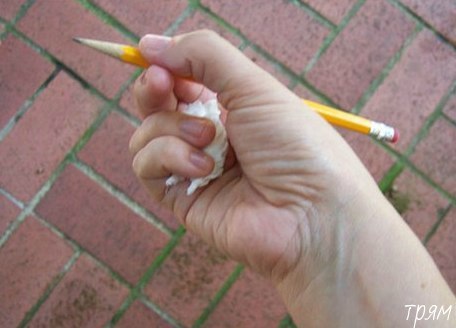 